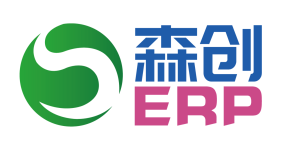 森创ERP软件使用流程一：基础数据录入、设置。1：公司信息设置，录入时公司信息LOGO要用PNG格式，并且文件大小在500K以内2：车间名称设置，设置时我们的主车间一定写成：板式车间，车间设置好后不能进行随意修改，否则会影响到后面的财务等问题。3：员工设置，业务员一定要写成业务员，设计师一定要写成设计师。4：经销商（客户）录入。5：供货商录入。6：产品单价设置，先录入工厂的基础出厂单价明细项目，如果需要可以针对不同客户设置不同的报价明细。7：生产流程设置，根据不同的车间并结合工厂实际情况汇录入生产流程。8：仓库材料设置，录入时板材类的一级类别一定要是：板材。9: 银行名称/仓位设10：用户名和权限分配，先分配各部门使用ERP人员的用户名，权限的分配在实际使用过程中根据所需情况针对性开放。二：订单录入。1：根据订单的实际情况，录入对应的信息，如果关联到业务员和设计师的提成问题，录入订单时要录入订单的所属业务员和设计师；项目名称至少要有一个，并且项目名称之间不能重名。三：分解数据。1：根据第三方拆单软件、ERP拆单软件、手工拆单等方式得到的订单所需材料清单，在ERP订单分解处的（五金/材料）处录入数据。2：录入生产过程中的计件数量。3：订单审核人员对订单的拆分数据进行二次审核。4：在ERP中生成报价单，并导出发给客户。5：在订单分解中的货款信息处录入订单的货款信息。四：财务审核。1：财务人员对订单货款信息进行二次确认、审核。2：客户对帐单五：材料比对和采购。1：外采人员根据各订单的所需材料情况，并生成采购单。2：外协配套的跟进。3：板元素下单操作六：材料入仓   1：材料入仓2：供货商对帐单七：生产计划   1：主材匹配2：材料出仓八：车间生产。1：扫描计件。2：包装入仓。3：外协配套入仓。九：成品出仓十：余料管理、订单交接、动态进度十一：日常开支、员工借支和奖罚管理十二：员工工资表十三：移门拆单十四：实木、铝框等门板拆分十五：装饰线条门板生产十六：1：柜体拆单之基础操作2：柜体拆单之画门板3：柜体拆单之画抽屉、格子架等4：柜体拆单之画酒格十七：货款结算/对帐。十八：工资/工厂开支/应收/应付等信息录入。十九：生成财务报表。二十：数据分析。森创科技